Issues in Canadian Geography, Grade 9 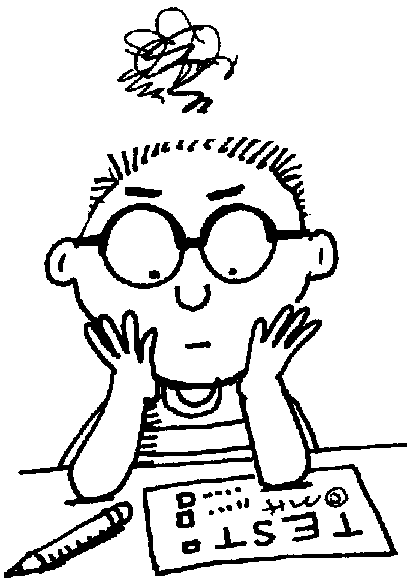 Environmental Justice Test Review		Tentative Format:Matching:			/10 marks	Multiple Choice		/10 marks	Case Study:			/10 marksPolitical Cartoon:		/5 marksGraph Analysis:		/8-10 marksFishing  What are the names of the two fisheries in Canada?What is overfishing? What is a quota?What happened to cod stocks in the Atlantic fishery?What are the two most common methods of commercial fishing?Describe how traditional fishing methods harm the environment? What are two lessons we can learn from the overfishing that happened in Canada’s fisheries?What is aquaculture?Give two benefits and disadvantages of traditional fishing and aquaculture.AgricultureHow has farming in Canada changed in the last 50 years?What is agribusiness?Outline the four main impacts of factory farming.  (think about the Meatrix!!) What is sustainable agriculture?Outline 3 things you can do to make your daily food choices more sustainable.Who are the stakeholders in the agriculture industry in Canada?What is urban agriculture?  Describe 3 benefits of urban agriculture.MiningReview the three types of mining: open-pit, strip, underground.Outline and review the challenges facing the mining industry in Canada.What is ethical mining?What is the link between diamonds and conflicts (wars)?What role do First Nations communities play in mining projects being developed in their communities?  Is this changing?List 3 environmental impacts of mining.List 3 social impacts of mining.ForestryGive 2 pieces of evidence that demonstrate the importance of forestry to Canada’s economy.What is the name of the forest that stretches all across Canada?Describe the vegetation types that exist in northern Canada.Describe two areas in Canada that are very economically dependent on forestry.Describe two areas in Canada that are NOT economically dependent on forestry. Define: clear-cutting, shelterwood cutting and selective cutting.Which method of forestry do you think is most sustainable?  Explain.EnergyList five actions that you did today that required electricity.Give 3 reasons why international demands for energy are increasing.Why do Canadians use more energy than most countries?What is the difference between alternative and conventional energy sources?What is a renewable energy source?  Give 2 examples.What is a non-renewable energy source? Give 2 examples.What does the term ‘harness’ mean when referring to energy?What is electricity?  Give 3 examples of how we use electricity in our daily lives.What is meant by the term ‘grid’?Review the ways in which nuclear, hydro-electricity and thermal energy is harnessed.  You must be able to use a diagram to describe these processes.List two advantages and disadvantage of these energy sources.Why are alternative energy sources becoming such a popular idea in many countries?  Give 2 reasons.Describe how energy is harnessed from the following alternative sources: tidal, hydrogen, biogas, ethanol, wind, geothermal, solar (active and passive).What are some challenges to implementing alternative energies? (hint: review Earth Energy Film)Who are the stakeholders in the alternative energies debate?